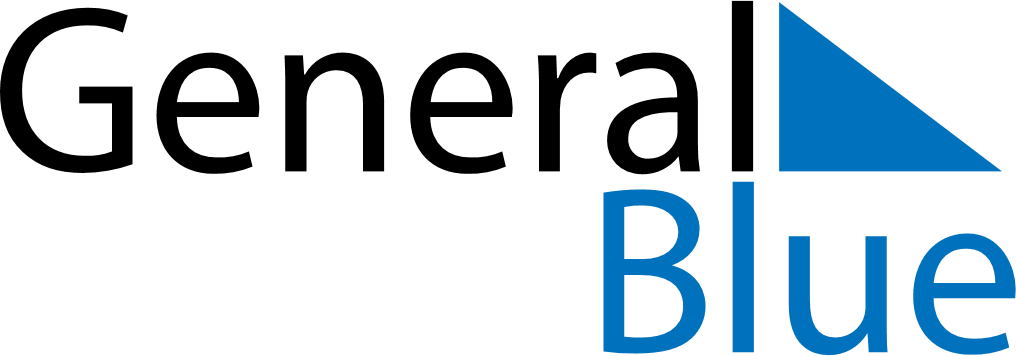 July 2021July 2021July 2021July 2021SpainSpainSpainSundayMondayTuesdayWednesdayThursdayFridayFridaySaturday1223456789910111213141516161718192021222323242526272829303031Santiago Apostol